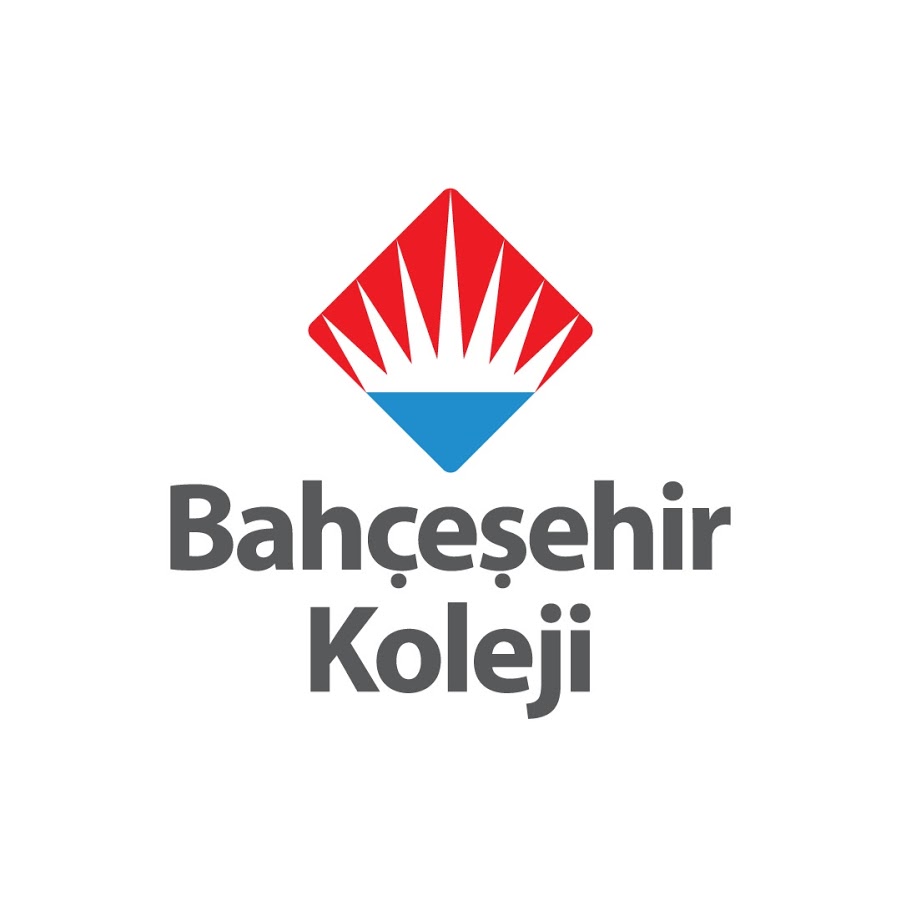 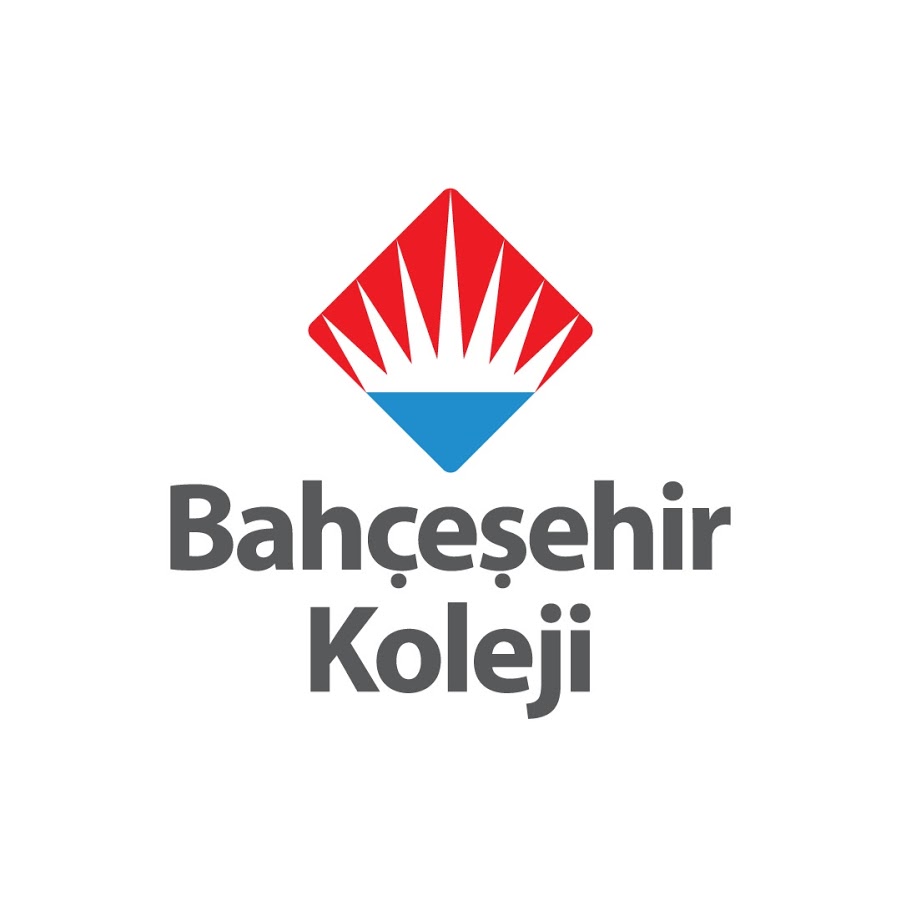 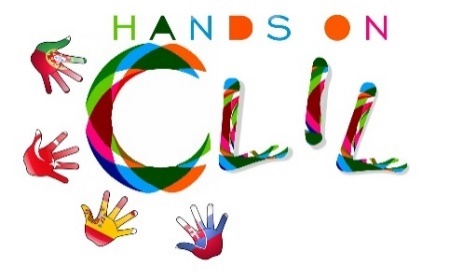 Author | School:_Gaziantep Bahçeşehir College, 2018CLIL LESSON PLANCLIL LESSON PLANCLIL PATHWAY:  ARTS&CRAFTSLEVEL:  Primary Education (6th grade)CLIL MODULE:   The amazing World of Traditional Arts &Crafts CLIL TOPIC:  CINI ARTLESSON: 4TIME: 180’TEACHING AIMSMATERIALS- teachıng aims -To recognise the different functions of çini art - To recognise written form of key language- To build short sentences- To work autonomously and proactively, developing collaboratively group strategies-  Pictures of different types of traditional cini art- marker pens- Worksheet 1 – art Word List (annex 1)LEARNING OUTCOMES - 4CsLEARNING OUTCOMES - 4CsCONTENTCOGNITION- - To recognize the different functions of cini art- Define different art groups- Recognize the spoken keychain- Developing yourself about this art-  Identify and sorting work accordingly to its art- Classify traditional hand crafts into different groups- Select and organise specific information- Analyse it and report it back to the classCULTURECOMMUNICATION-- Develop awareness about what cini art  is and the importance to develop cini art habits- Recognise the importance of the traditional hand crafts  Language Function: Talking about traditional cini artWord: Cini Art, CINI MOTIF:                     DRAWING / MOTIF:                OUTDOOR / INNER WALL:     CERAMIC ART:                           VASE:                                           COLORING:                                HERBAL:                              DECORATION:                           PORCELAIN DECORATION:      Chalk / SAND / KAOLIN:          LINING:                                        DOUGH:                                     COAL POWDER:                       DRAWING PATTERNS:              VARNISH:                                     OVEN to:                                    GEOMETRIC PATTERNS:           MANSION:                                 PALACE:                                       TOMB:   Verb:- have- can / can notLanguage structure:- to paint / a little / very little / very ... because ...- There are a lot of colorsACTIVITIESACTIVITIES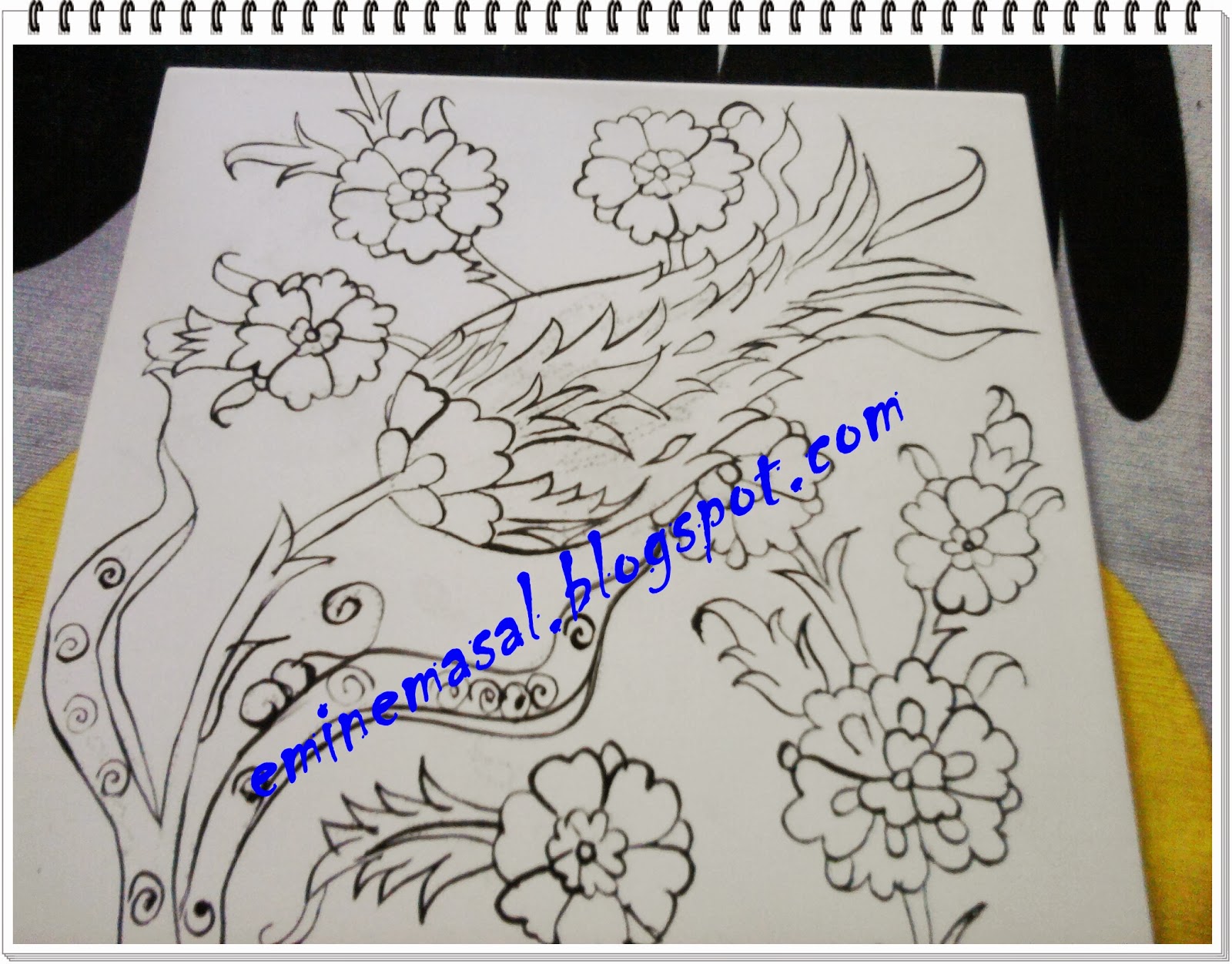 First start with drawing  the basic leaf design on the paper. Drawing leaf design like this is named as composition and its painting is named as “composition paint”.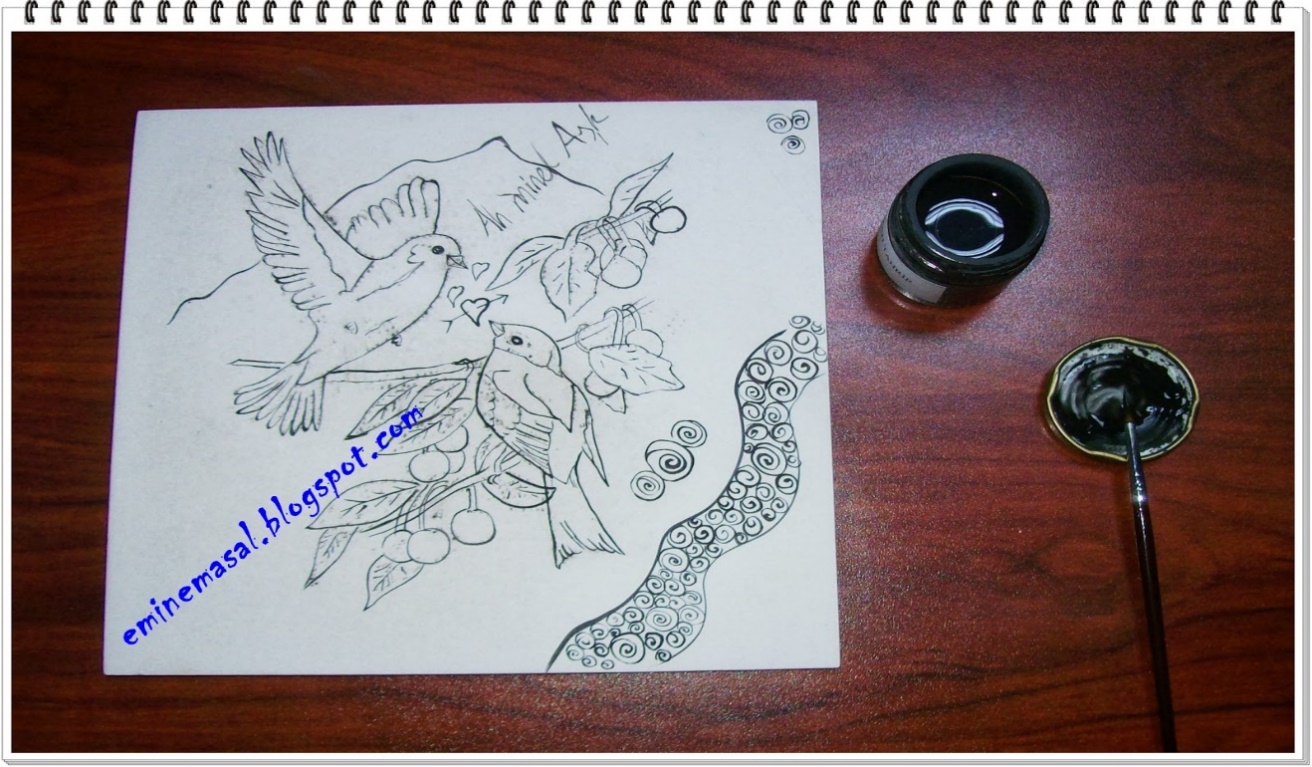 You need a tile for çini.Then choose a design and draw on parchment paper, drill with bean needleon the paper from its contour lines.Fill a sock with coal dust and put your paper on your tile and start pressing from the center to  out of the paper.Optain a design on tile.With your brush,  paint your design. As drawing be careful holding the brush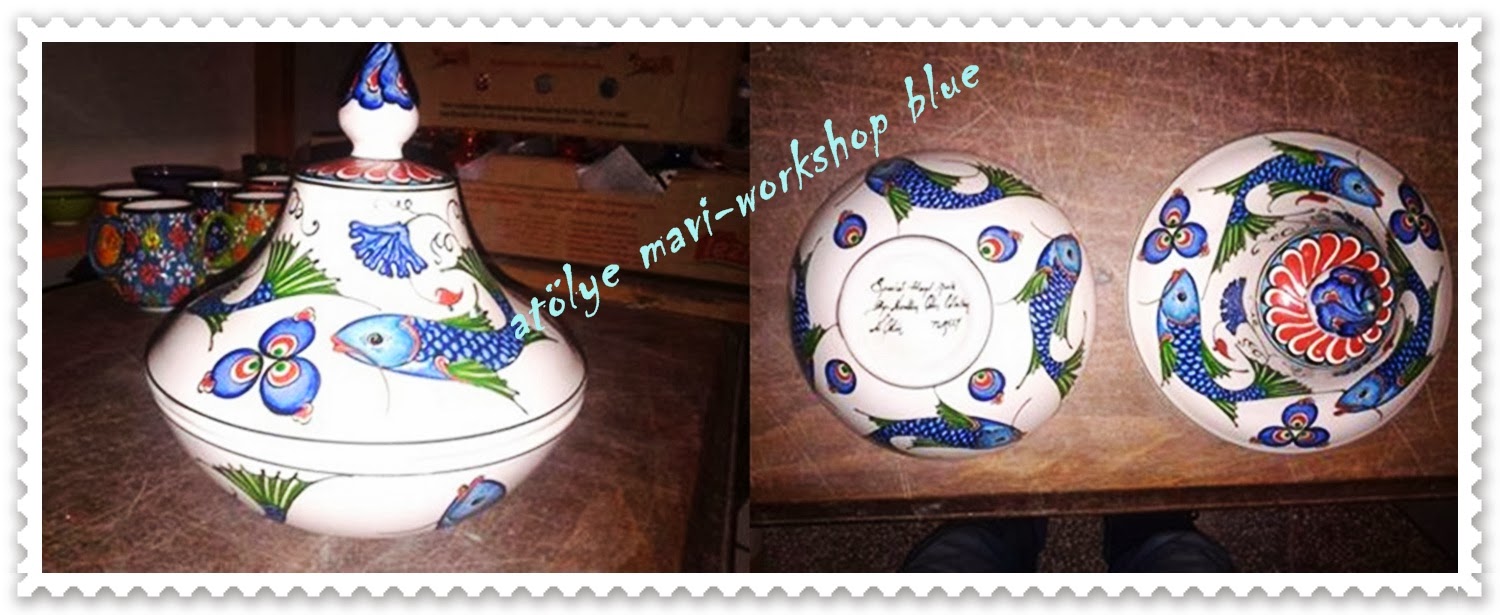            This work belongs to Nurettin Çetin.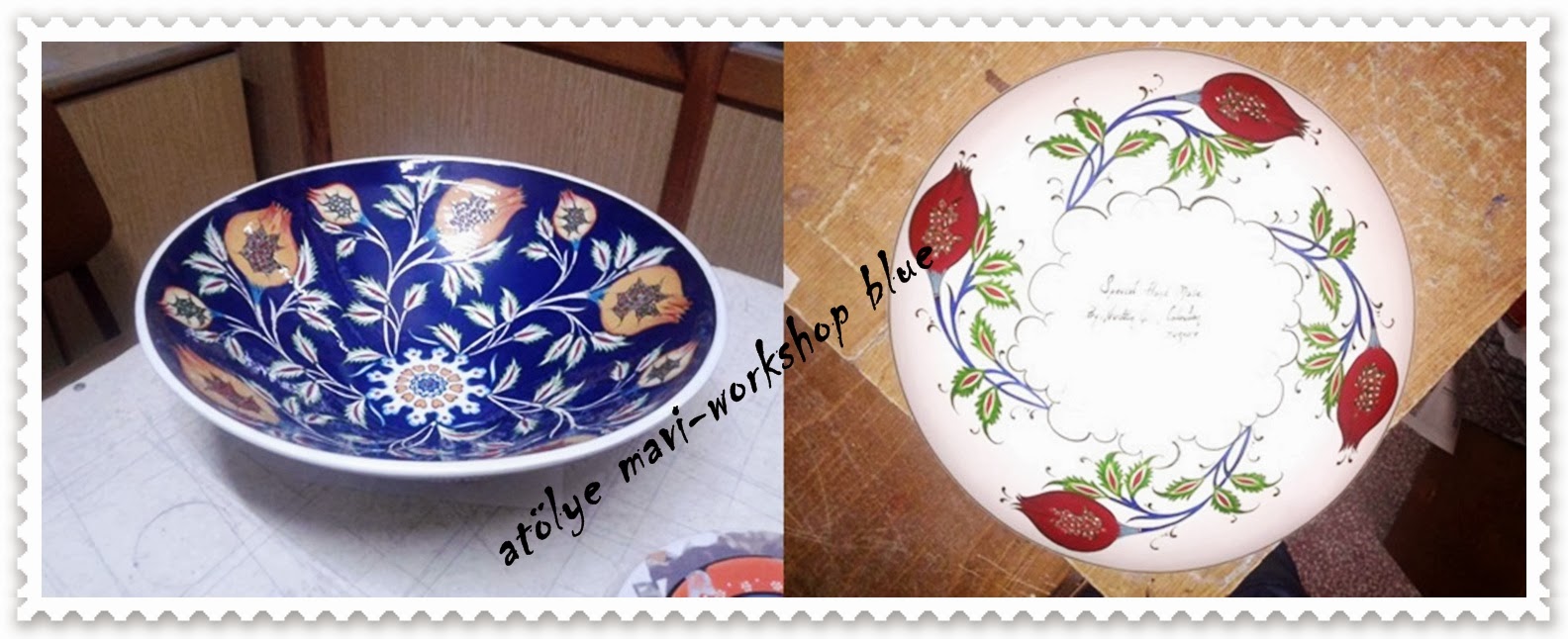 First start with drawing  the basic leaf design on the paper. Drawing leaf design like this is named as composition and its painting is named as “composition paint”.You need a tile for çini.Then choose a design and draw on parchment paper, drill with bean needleon the paper from its contour lines.Fill a sock with coal dust and put your paper on your tile and start pressing from the center to  out of the paper.Optain a design on tile.With your brush,  paint your design. As drawing be careful holding the brush           This work belongs to Nurettin Çetin. EVALUATION EVALUATIONImmediate feedback after oral classroom reportCompletion of pre and post-test (annex 4)Completion of group work assessment sheet (annex 5)Immediate feedback after oral classroom reportCompletion of pre and post-test (annex 4)Completion of group work assessment sheet (annex 5)